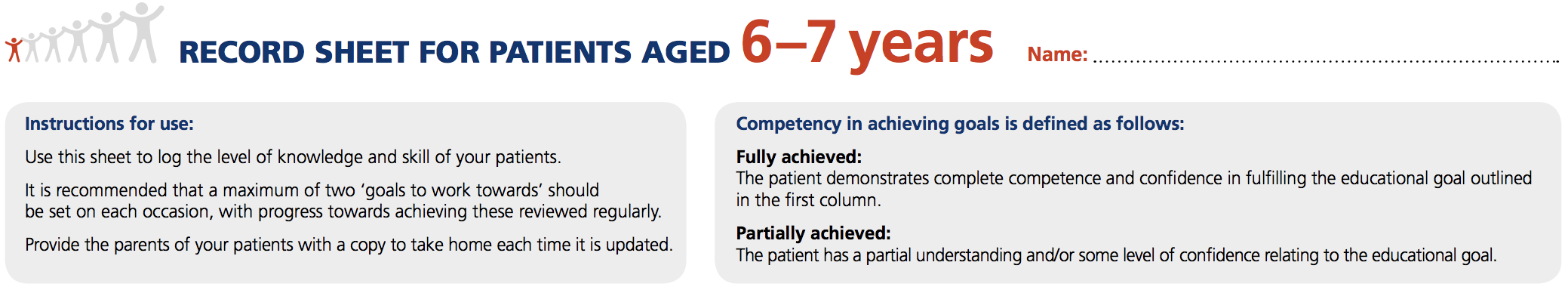 Name:      Record any other education provided or notes here:      Authorisation date:      					Date of next revision:      Educational GoalFULLY ACHIEVED( / NA)PARTIALLY ACHIEVED( / NA)GOALS TO WORK TOWARDSGOALS TO WORK TOWARDSGOALS TO WORK TOWARDSDATE & SIGNATUREDATE & SIGNATUREEducational GoalFULLY ACHIEVED( / NA)PARTIALLY ACHIEVED( / NA)GOALGOALREVIEW DATEDATE & SIGNATUREDATE & SIGNATUREDiabetes Knowledge It is understood that parents/carers are responsible for taking care of their child’s diabetes, but that their child may be allowed to assist under their supervision. The child should be able to say in their own words:Diabetes Knowledge It is understood that parents/carers are responsible for taking care of their child’s diabetes, but that their child may be allowed to assist under their supervision. The child should be able to say in their own words:Diabetes Knowledge It is understood that parents/carers are responsible for taking care of their child’s diabetes, but that their child may be allowed to assist under their supervision. The child should be able to say in their own words:That he or she has diabetesThat their body needs insulinWhere on their body they can inject their insulinWhen they receive insulin and eat regularly, they feel well and can live like other childrenThe child should know that:The child should know that:The child should know that:They will always have diabetes.Diabetes cannot be caught from other people (not contagious)No-one knows for sure why some people get diabetesIt is not their fault, nor anybody else’s fault, that they have diabetesEducational GoalFULLY ACHIEVED( / NA)PARTIALLY ACHIEVED( / NA)GOALS TO WORK TOWARDSGOALS TO WORK TOWARDSGOALS TO WORK TOWARDSDATE & SIGNATUREDATE & SIGNATUREEducational GoalFULLY ACHIEVED( / NA)PARTIALLY ACHIEVED( / NA)GOALGOALREVIEW DATEDATE & SIGNATUREDATE & SIGNATUREFoodFoodFoodThe child should know the number of meals they need, and when to eat at school or at nurseryThey may snack during school breaks or when an adult reminds themThe child should start to recognise carbohydrate-containing foods and drinks at mealtimes, and start to understand that the carbohydrates in this food are counted When sweets are offered, the child should explain they have diabetesIf sweets are offered, the child can either eat a small amount and take the rest home or take them all homeThe child should know what types of drinks they can have freely without affecting their blood glucose levelsExerciseIt is understood that it is the parent’s responsibility to encourage active play and exercise, and that if the child participates in sports, it is the parent’s responsibility to supply extra food or adjust the insulin dose accordingly. Your child’s target blood glucose pre-exercise is       mmol/l. Do not exercise if ketones are above       mmol/l. The child should know that:ExerciseIt is understood that it is the parent’s responsibility to encourage active play and exercise, and that if the child participates in sports, it is the parent’s responsibility to supply extra food or adjust the insulin dose accordingly. Your child’s target blood glucose pre-exercise is       mmol/l. Do not exercise if ketones are above       mmol/l. The child should know that:ExerciseIt is understood that it is the parent’s responsibility to encourage active play and exercise, and that if the child participates in sports, it is the parent’s responsibility to supply extra food or adjust the insulin dose accordingly. Your child’s target blood glucose pre-exercise is       mmol/l. Do not exercise if ketones are above       mmol/l. The child should know that:Blood glucose levels should be checked before exercise and active playIf they participate in sports, they understand that it is the responsibility of their parent/carer to supply extra food and adjust the insulin dose if neededNo-one knows for sure why some people get diabetesIt is good if they can explain, in simple words, the relationship between food, exercise and insulinEducational GoalFULLY ACHIEVED( / NA)PARTIALLY ACHIEVED( / NA)GOALS TO WORK TOWARDSGOALS TO WORK TOWARDSDATE & SIGNATUREEducational GoalFULLY ACHIEVED( / NA)PARTIALLY ACHIEVED( / NA)GOALREVIEW DATEDATE & SIGNATUREInsulinIt is understood by all that insulin administration is the parent’s responsibility.InsulinIt is understood by all that insulin administration is the parent’s responsibility.InsulinIt is understood by all that insulin administration is the parent’s responsibility.The parent/carer may allow the child to assist in preparing the pen device, pointing out the injection site to be used, then counting to 10 once the insulin is deliveredAt this age, the child can be encouraged to inject themselves, but always under supervisionThe parent/carer should encourage their child to use all available injection/infusion sites and not develop any favouritesIf the child uses an insulin pump, they may be able to button-push under supervisionBlood Glucose TestingBlood Glucose TestingBlood Glucose TestingThe child may assist with blood glucose testing, but only under the supervision of an adultThe child should know that the blood glucose test shows how much glucose is in their bloodHypoglycaemia or Hypo (blood glucose level less than       mmol/l)Children who have experienced a low blood glucose level should be able to describe their symptoms. They should know that:Hypoglycaemia or Hypo (blood glucose level less than       mmol/l)Children who have experienced a low blood glucose level should be able to describe their symptoms. They should know that:Hypoglycaemia or Hypo (blood glucose level less than       mmol/l)Children who have experienced a low blood glucose level should be able to describe their symptoms. They should know that:They have to tell an adult how they feel straight awayTheir blood glucose must be tested to confirm that they are hypoglycaemicThey have to take glucose tablets or a sugary drink Their blood glucose should be retested 15 minutes later to confirm recoveryThey should also take a snack if they are not due to eat a meal or snack, or about to exerciseIt is understood by parents/carers that they will have the opportunity to revise how to use glucagon annually, and must check the expiration date of stored glucagon regularlyEducational GoalFULLY ACHIEVED( / NA)PARTIALLY ACHIEVED( / NA)GOALS TO WORK TOWARDSGOALS TO WORK TOWARDSDATE & SIGNATUREEducational GoalFULLY ACHIEVED( / NA)PARTIALLY ACHIEVED( / NA)GOALREVIEW DATEDATE & SIGNATUREHyperglycaemia or HYPER (blood glucose level more than       mmol/l) The child should start to recognise when their blood glucose numbers are too high. It is understood by parents/carers that they must keep records of the child’s blood glucose levels and insulin doses in order to monitor blood glucose control and to help them adjust the insulin dose as required. It is understood that this is a very important task.Hyperglycaemia or HYPER (blood glucose level more than       mmol/l) The child should start to recognise when their blood glucose numbers are too high. It is understood by parents/carers that they must keep records of the child’s blood glucose levels and insulin doses in order to monitor blood glucose control and to help them adjust the insulin dose as required. It is understood that this is a very important task.Hyperglycaemia or HYPER (blood glucose level more than       mmol/l) The child should start to recognise when their blood glucose numbers are too high. It is understood by parents/carers that they must keep records of the child’s blood glucose levels and insulin doses in order to monitor blood glucose control and to help them adjust the insulin dose as required. It is understood that this is a very important task.IllnessIllnessIllnessThe child should know that they must always turn to an adult for help if they feel illEmotional WellbeingEmotional WellbeingEmotional WellbeingThe child should understand that they, and their parents/carers, can get ‘fed up’ with diabetes at times, or have worries about diabetesThe child should understand that they may experience unwanted comments or bullying in schoolThe child should feel supported by a clinical psychologist attached to their team (if available) 